BOARD OF TRUSTEES FOR THE TOWN OF LUTHER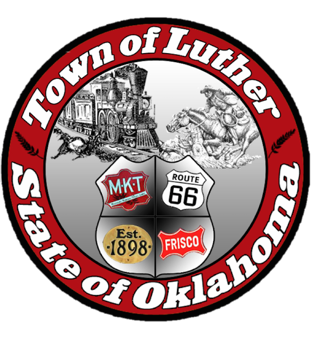 SPECIAL MEETING AGENDAIn accordance with the Open Meeting Act, Section 311, the Town of Luther, County of Oklahoma, 119 S. Main Street, hereby calls a Special Meeting of the Luther Board of Trustees, August 17, 2017 at 7:00 pm at Luther Town Hall, 119 S. Main Street, Luther, OK 73054.Call to order.Roll Call.  All PresentDetermination of a quorum.  YesMotion and Vote to Enter Into Executive Session.Proposed Executive Session for the purpose of discussing the following so the board can return to Open Session and take action pursuant to Executive Session Authority: Okla. Stat. tit. 25 Section 307 (B) (1). The following items are proposed for discussion during the Executive Session:Motion to go into executive session: J. White… 2nd: P. Cavin… unanimous yes vote. Consideration, discussion and possible action regarding Mike Oliver & Marcus ThurmanVote to reconvene into Open SessionMotion to reconvene into regular session: J. White… 2nd: T. Langston… unanimous yes vote.Statement of Executive SessionNot required as no business can be acted on, by state law, in Executive Session.Michael Oliver No ActionMarcus ThurmanItem 4 was done before Item 3. Motion to accept resignation of Marcus Thurman as Chief of Police: P. Cavin… 2nd: J. Roach… Unanimous yes voteMarcus Thurman re. Insurance: Motion to have Marcus Thurman sign a note to repay $2,668.80 in a reasonable period of time: J. White… 2nd: R. Henry… unanimous yes vote. Adjourn. Motion to adjourn: J. White… 2nd: T. Langston… unanimous yes vote. 	     ___________________________________Kim Bourns, Town Clerk/Treasurer*Agenda Posted Tuesday August 15, 2017 at Luther Town Hall, on the website at www.townoflutherok.com and on Facebook at The Town of Luther prior to 7:00 p.m. 